PS3-Trophies.de Banner 1024x140 (BxH)PS3-Trophies.de Banner 1024x156 (BxH)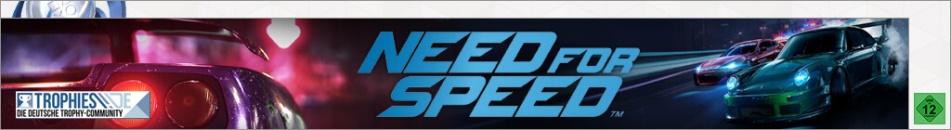 Need for Speed™Need for Speed™Need for Speed™Need for Speed™Need for Speed™Need for Speed™USERNAME/PSN IDUSERNAME/PSN IDUSERNAME/PSN IDPLATINDATUMDATUMKOMMENTAR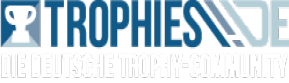 Bereitgestellt von:Bereitgestellt von:Tomekk20Tomekk20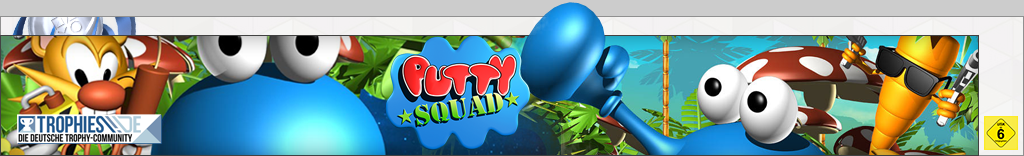 Superstars V8 RacingSuperstars V8 RacingSuperstars V8 RacingSuperstars V8 RacingSuperstars V8 RacingSuperstars V8 RacingUSERNAME/PSN IDUSERNAME/PSN IDUSERNAME/PSN IDPLATINDATUMDATUMKOMMENTARBereitgestellt von:Bereitgestellt von:Tomekk20Tomekk20